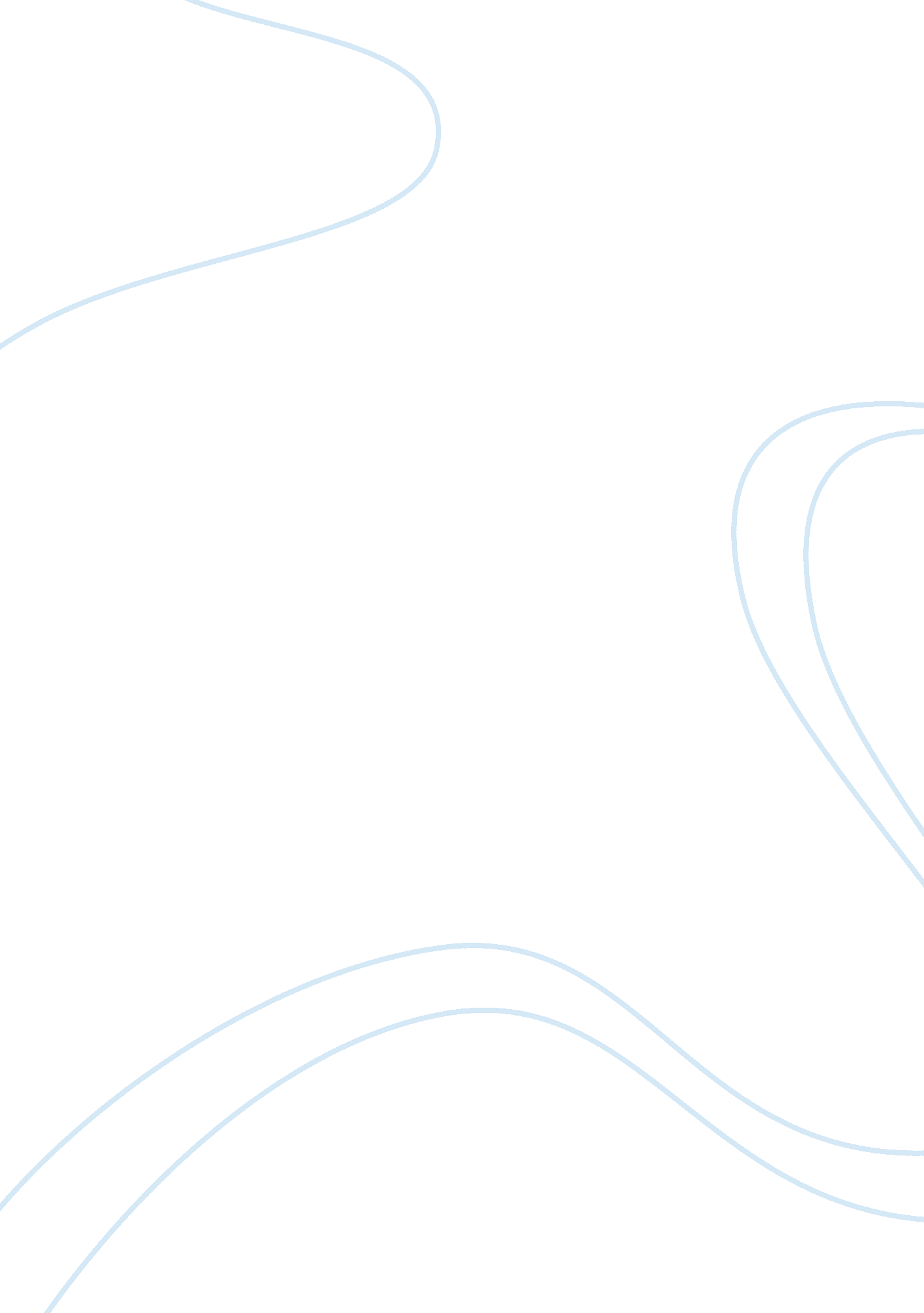 Introduction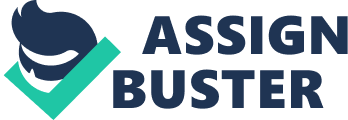 The Importance of Public Speaking Skills My favorite quote comes from Leonardo da Vinci, he said “ I love those who can smile in trouble, who can gather strength from distress, and grow brave by reflection.’Tis the business of little minds to shrink, but they whose heart is firm, and whose conscience approves their conduct, will pursue their principles unto death”. It is a pretty long quote but it does reflect my attitude towards adversity. I have encountered many difficult situations in my life but I have remained strong by being resilient. A person must always be firm in his convictions and morals yet find time to see humor in life. In a way this strikes a balance so I would not get emotionally worn down by thinking of troubles. As someone said, don’t take life seriously for no one ever comes out of it alive. Public speaking as a course is valuable because people are social beings. All of us would have to say something sensible to the public especially when our profession leads us to sales or marketing. Also, we have to speak our mind in certain occasions so a public speaking course can polish our speaking skills. This course would help us build self-confidence that can assist us in gaining more respect and admiration from other people. Likewise, public speaking skills can help us influence others when we need to arrive at a certain decision. If we become leaders or managers, public speaking skills are essential to motivate people around us. Truly, public speaking skills are indispensable for everyone. 